Праздник Победы во 2 младшей группе «Колокольчик»День Победы – это праздник, который заставляет всех вспоминать прошлое. Это один из главных праздников в истории нашего народа, наша слава и гордость. В этом году наши дети стали старше и мы решили  более подробно познакомить наших  ребят  с праздником Победы! Наметили ряд мероприятий: рассматривали картины о войне, о подвигах наших прабабушек и прадедушек, заучивали стихи, прослушивали песни о войне. Поведав о великом подвиге наших дедов и прадедов, мы учили детей сопереживать чужой беде, гуманности, великодушию. Ребята узнали о защитниках Родины, их подвигах, о том какой ценой досталась Победа о том, что 9 Мая – великий праздник для всего нашего народа! Родители были вовлечены  в наши дела. Они были нашими   первыми  помощниками. Дети и родители активно участвовали в создании выставки рисунков  «Спасибо деду за Победу!»В группе была создана праздничная атмосфера ко Дню Победы. 	Лофицкая Е.Д., воспитатель группы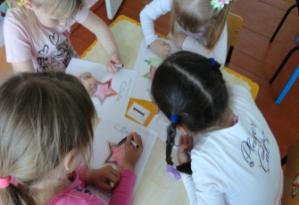 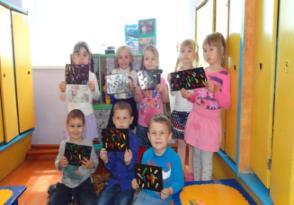 Рисунки «С  днем Победы!»Лепка из пастилина  «Праздничный салют!»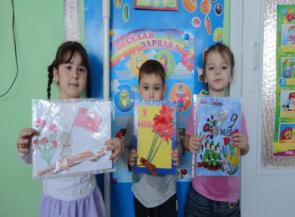 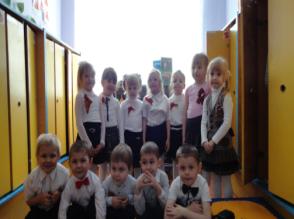 Семейные рисунки «Спасибо деду за Победу!»Пение песни «На Парад мы все идём!»